26.03.2020Temat: Obliczenia kalendarzowe – zadania.Dziś poznacie jak wskazać dzień tygodnia mając podaną datę.Zobacz film a dowiesz się jak to robi:https://www.youtube.com/watch?v=20dmewF7JCEWykonaj ćwiczenie samodzielnie: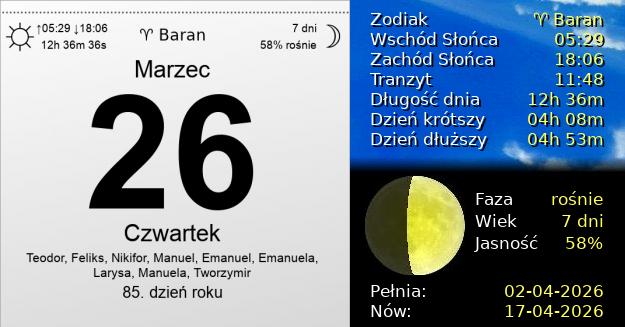  Dziś mamy 26 marca 2020r. Przerwa w zajęciach ma trwać do 10 kwietnia.Jaki to będzie dzień tygodnia? PN      WT     ŚR     CZW     PT    SO    ND                                 26Oblicz:Odp.:…………………………………………………………………………………………. .Podkreślenie właściwą odpowiedź lub napisz w mailu do mnie: Czy zadania wykonałeś:a) samodzielnie, b) z niewielką pomocą członków rodziny, c) z dużą pomocą członków rodziny.